ARJAY.363704@2freemail.com                                                                                                      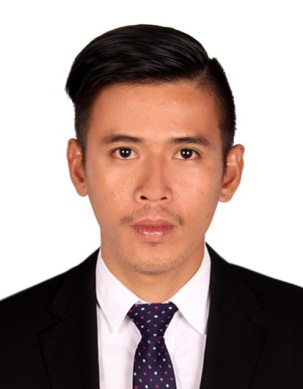 Name                       :  ARJAY ZERRUDO REGINOPERSONAL PROFILE:    Age                :    29 years old                                Height           :    5’2”                                             Date of Birth:    March 14, 1988Civil Status    :    SingleNationality    :    FilipinoSKILLS:Electrical- Able to make general repairs such as replacement of outlets, switches, fuses, fixtures, and basic wiring. Also some basic knowledge of the followingRepair/ replacement of interior/ exterior fixturesPulling wire, and making basic connectionsPlumbing- Skilled in plumbing maintenance and repairs, including : sinks, fixing/repairing existing pipe fixtures, soldering, installing pipes and sealing PVs pipePainting- Gained experience in interior painting, including: proper surface preparation, and the correct application of paintCarpentry- basic repairsReplace/ repair exterior and interior doorsRepair damaged sheet rockTools- Basic hand toolsBasic power tools
WORK EXPERIENCES:Network Cable Installer August 2016 to March 2017 PLDT PHILCOM,SUMMARY:Detail-oriented technically proficient Network Cable Installer with in depth knowledge and understanding of network cabling installation. Strong ability in measurement cutting and splicing cable. Extensive knowledge and background with using equipment for digging trenches for underground cabling.DUTIES AND RESPONSIBILITIES:Completed primarily in-home network cabling installation.Installed necessary outlets and drilled unobtrusive holes for running lines.Tested and activated network cables upon installation and completed troubleshooting.Worked and communicated with costumers to achieve desired results.Installed network cabling to multiple rooms for wireless internet capabilities.Completed both premises and off-site installations of network cable.For premises installations ran cable installed network outlets and performed testing.Assisted customers with setting up wi-fi systems upon install.Tested lines after installation to ensure they were working correctly.Performed troubleshooting and repair of existing line problems.For off-site installation used heavy equipment for trench digging for underground installation.Ran network cable from exterior portions of building using ladders and poles.Followed all safety protocols and wore protective Equipment.Promptly reported any customer concerns to management.Physical ability:Dexterity, steady hand, and good eye-hand coordination Able to work at heights up to 200 feet wearing appropriate safety harnessAble to work in confined spacesInterpersonal/personal skillsTraining and teaching of othersExcellent customer serviceAccurate estimates and time line for completion of jobQuick response to customer concernsClearly Demonstrates and explains use of equipment to customerWORK EXPERIENCES:OFFICE BOY/ADMIN ASSISTANT August 2011 to June 2016 PLDT PHILCOM,CASUMMARY:Helped maintained and repaired commercial buildings plumbing and electrical systems by replacing worn or defective parts, such as switches and fuses.DUTIES AND RESPONSIBILITIES:Clean and maintain floor surface, ceilings and windowsClean buildings, washed windows and emptied trash cans.Cut grass and trimmed weeds on building property and parks.Clear and clean job sites of debris and other hazardous materials and ensure that they are restored to their original statesAssist in troubleshoot maintenance problems relating to electrical, structural, plumbing and equipment repair and maintenance.Provide assistance in handling plumbing, security and electrical panels in a safe manner.Provide support to carpenters in replace and repair broken door knobs and locks and wall holesPerform preventative maintenance on buildings and equipment to ensure their longevity.Perform routine electrical repair such as changing bulbs and assisting in repairing fixturesEDUCATIONAL BACKGROUND:Certificate              : Electrical Installation and maintenance NC II                                : Building Wiring InstallationVocational              : Agusan del Sur School of Arts & Trade, Patin-ay, Prosperidad                                   Agusan del Sur 2005-2007Secondary               : Bayugan National Comprehensive High School, Bayugan                                       Agusan del Sur 2000